Instituto de Gestão e Estratégia em Saúde – IGESDF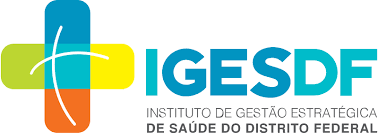 Hospital de Base do Distrito FederalDiretoria de Ensino, Pesquisa e Inovação / Gerência de PESQUISA E InovaçãO